BC Surgical Society73rd Annual Spring Meeting: May 7 – 9, 2020Delta Victoria Ocean Pointe Resort, BCABSTRACT FORM [Videos]Instructions to Authors – Video SessionThe Video should be submitted by a member of the BCSS or candidate (resident) group.The content can be anything deemed of educational benefit to BCSS members.The Video must be in a standard digital format (avi, mov, wma, etc).There will be 5-7 minutes allotted for the video and 5 minutes for discussion.Permission to publish this abstract should be given by the senior author.Please include the following information in the box below: Title     	    Authors [mark presenter with *]      		  SummaryThis summary sheet must be submitted by the deadline or will not be considered.The video file must be submitted by April 23rd. 2020. Videos exceeding 7 minutes duration will not be accepted.Deadline: Monday, January 6th 2020*Papers presented at the Annual Spring Meeting may be published on the BC Surgical Society website for viewing purposes only.  Presenter:   Submit to:Alyson ThomasBCSS Coordinatoradmin@bcss.caInstitution:  Submit to:Alyson ThomasBCSS Coordinatoradmin@bcss.caEmail:Alyson ThomasBCSS Coordinatoradmin@bcss.ca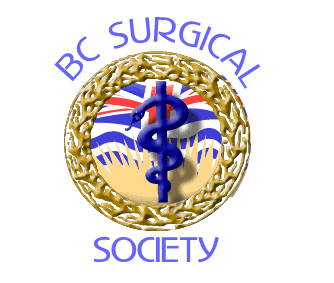 